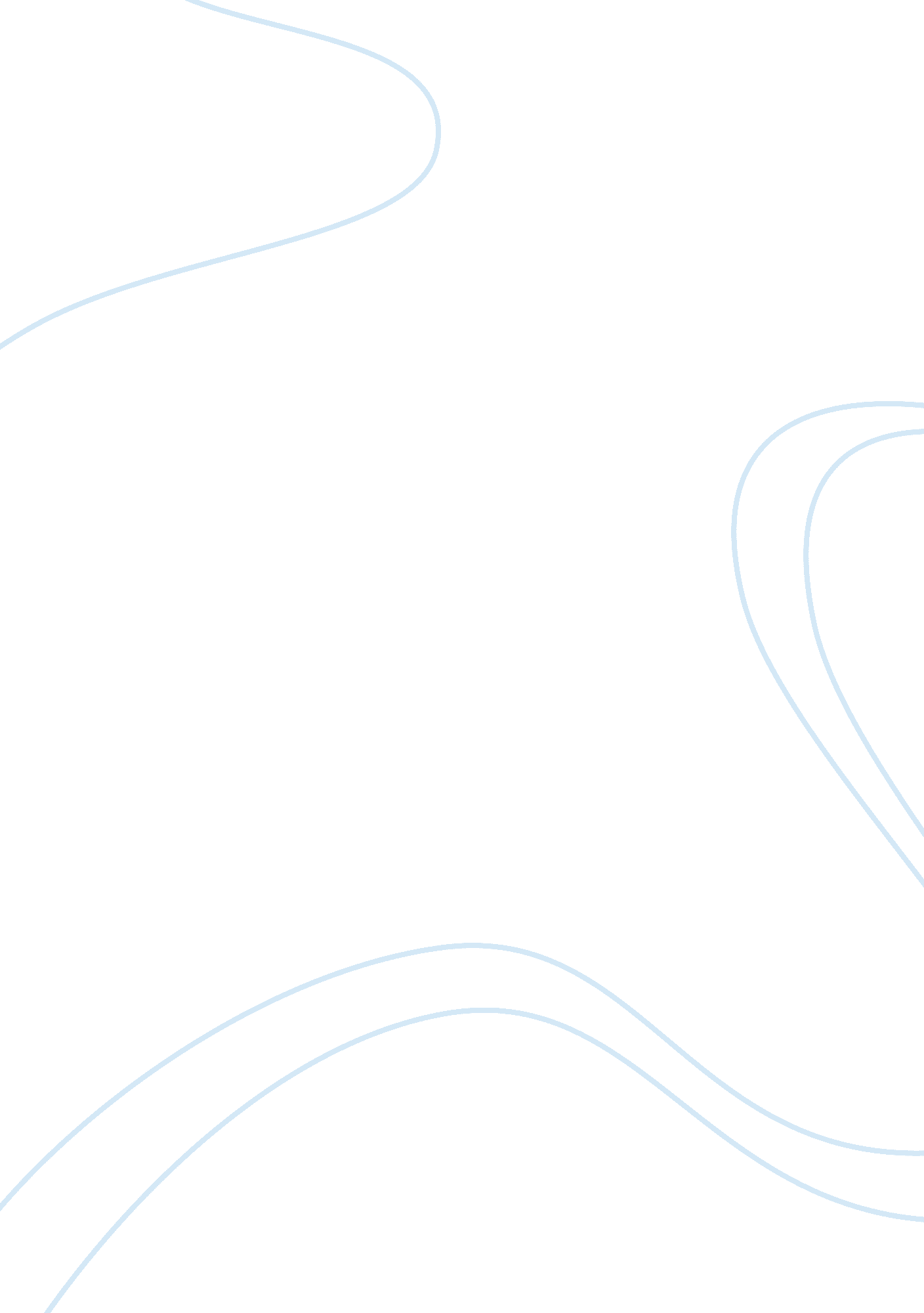 Positive and negative aspects of globalization critical thinking exampleBusiness, Marketing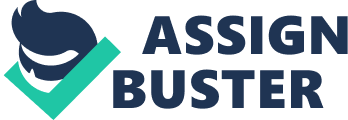 Globalization has made the world a global village; people interact in various fronts such as business, trade, culture, and other forms of interactions. The documentary film Darwin’s Theory and Tuna are important in putting into perspective the merits and demerits of globalization. Globalizations enhance the relationship between countries, which in turn leads to economic prosperity of the countries which benefits from the bilateral relationship. Despite these apparent benefits of globalization, there are adverse impacts that should be mitigated. In most cases the developed countries usually takes advantage of developing countries in fronts such as trade or neocolonialism. It is important to take note of the fact that there is need to take into account fair practices to ensure that no body is exploited in the face of globalization. The terms of trade for instance rarely benefits the developing countries, take a case in which developing countries exports semi processed or unprocessed goods that fetches low prices and yet they import processed goods, which are very expensive. 
The documentary film, “ Darwin’s Theory” has a setting of the film is in Mwanza, Tanzania. Ironically, there is a cargo plane, which has just landed in Mwanza to ship back to Europe processed fish yet the natives are left with festering carcasses. The Europeans introduced the Nile perch into the Lake Victoria and this has had adverse effects to the ecosystem. The Nile perch has had adverse effect on the aquatic life since it feeds on other species of fish such as Tilapia. This is worrying trend since other species are not only threatened by the presence of the Nile perch but also endangered and if no radical measures are taken into consideration the other species may be faced out (Bestor 120). This scenario paints a bad picture of globalization in, which there is an apparent exploitation of Tanzania by Europe. 
The natives should ripe the fool benefit of the resources from the; lake but on the contrary it is the Europe who are having the best of resources from Lake Victoria. It is important to take note of the fact that the fish should be made affordable to the citizens and therefore the idea of fish being expensive should not be used as an excuse to deny the natives the fish. The other sorry state of globalization is brought into light owing to fact that the dangerous weapons are smuggled into other countries due to globalization. The weapons have fueled ethnic strife in countries such as Tanzania (Bestor 120). Globalization ought to bring development through bilateral cooperation in frontiers such as trade and diplomatic ties but that is never the case always. Through globalization developing countries have been reduced to “ dumping sites”; technologically inferior products are dumped into Africa from developed countries in the illusion of trade or business partnership. 
Globalization has opened the space and capacity of black market that trades in illegal goods such as weapons and drugs. Drug business has thrived and this is specifically traced to the fact that globalization has enhanced the networks that the drugs barons use to facilitate this unscrupulous business. In the film, Darwin’s Nightmare the idea of black market is put into perspective. The cargo plane that is coming to ship back processed fish is carrying weapons, which will land in the hands of ordinary citizens. The implication of this is obvious; the level of crime in the society will definitely rise up. Crime is anti-development; when the levels of crime are high, the levels of investments go down. The investments fear to invest in crime infested areas and when this is the case, the economic performance in the country is compromised. 
There is a sharp contrast between globalization of fishing business in Tuna and Tanzania. Tanzania paints a sorry state of the country because of globalized fishing. It is worth noting that by Tanzania having globalized its fishing industry some economic impacts have been registered in the sense that there are foreign earnings, fish related industries have also thrived which has resulted to increased levels of employment and therefore better living standards. However, levels of crime have risen because of weapons, which find their way into Tanzania because of globalization of fishing industries (Dassanowsky & Speck 121). Tuna is thriving globally, the country Japan is able to thrive and become an economic powerhouse to contend with globally owing to the globalized fish industries. The tourism sector has also thrived significantly due to the presence of the fishing industry. Several sporting events and culture splash attract tourist due to the fishing industry. 
The fish market for the fish products in Japan is global, they export there fish to Europe and America from which the country registered significant revenue that fuels the economy of the country. The market is well structured thanks to globalization. Technology is one single critical factor that fuels globalization. The communication platforms are at premium, it is possible to monitor the markets trend in faraway market thanks to technological prowess of communication media (Dassanowsky & Speck 121). The fish trades in Tokyo are able to monitor the prices of fish and related products in foreign countries such as Europe and America and hence they are rarely exploited; they are able to charge competitive prices, which give them competitive edge in the fish industry business. Fish industry in Japan is globalized and accounts for over 20 percent GDP in Tokyo. Globalization is responsible for this, it has enabled the country to widen its market for fish and through it enhance it bilateral and diplomatic ties with other countries such as America, United Kingdom, among others. It is important to note that globalization is important for growth and prosperity of all nations and the negative impacts of globalization should be contained so that the positive impacts of globalization are fully realized. 
Globalization has made the world a global village; people interact in various fronts such as business, trade, culture, and other forms of interactions. Globalizations enhance the relationship between countries, which in turn leads to economic prosperity of the countries which benefits from the bilateral relationship. Despite these apparent benefits of globalization, there are adverse impacts that should be mitigated. Technology is one single critical factor that fuels globalization. The communication platforms are at premium, it is possible to monitor the markets trend in faraway market thanks to technological prowess of communication media. It is important to take note of the fact that there is need to take into account fair practices to ensure that no body is exploited in the face of globalization. Both the developed and developing countries must be given the opportunity to reap from globalization. it should not only be the preserve of the developed countries but also developing countries should benefit from globalization. References Dassanowsky, Robert & Speck, Oliver. New Austrian Film. Berghahn Books. 2011 Print. 
Bestor, Theodore. Tsukiji: The Fish Market at the Center of the World. University of California Press. 2004. Print 